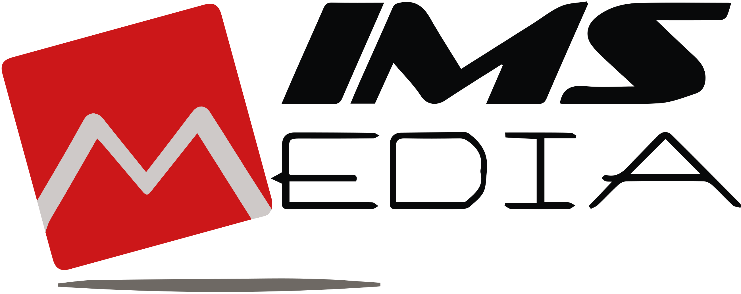 Gerhard Frankims media gmbhm:+ 43 650 88 99 1 99 | e:office@ims-media.at | w:www.ims-media.at | a:1220 Wien , Hagedornweg 73aDatenverarbeitungsverzeichnis nach Art 30 Abs 1 EU-Datenschutz-Grundverordnung (DSGVO)(Verantwortlicher)InhaltStammdatenblatt: Allgemeine AngabenDatenverarbeitungen/DatenverarbeitungszweckeDetailangaben zu den einzelnen DatenverarbeitungszweckenAllgemeine Beschreibung organisatorisch-technischer MaßnahmenStammdatenblattName und Kontaktdaten des für die Verarbeitung Verantwortlichen:Name(n) und Anschrift(en): Ims media gmbH, Gerhard Frank, 1220 Wien , Hagedornweg 73a E-Mail-Adresse(n) (und allenfalls weitere Kontaktdaten wie zB Tel.Nr.):office@ims-media.at , + 43 650 88 99 1 99 Name und Kontaktdaten Datenschutzkoordinator: Gerhard Frank, + 43 650 88 99 1 99  Name und Kontaktdaten (Anschrift, E-Mail und allenfalls weitere Kontaktdaten wie zB Tel.Nr.) des Vertreters des (der) Verantwortlichen: Ims media gmbH, Anika Frank, 1220 Wien , Hagedornweg 73a office@ims-media.at , + 43 660 314 77 13 Datenverarbeitungen/DatenverarbeitungszweckeZwecke und Beschreibung der Datenverarbeitung:Rechnungswesen und Geschäftsabwicklung: Verarbeitung und Übermittlung von Daten im Rahmen von Geschäftsbeziehungen mit Kunden und Lieferanten, einschließlich automationsunterstützt erstellter und archivierter Textdokumente (wie zB Korrespondenzen oder Verträge) in diesen AngelegenheitenPersonalverwaltung: Verarbeitung und Übermittlung von Daten für die Personalplanung, Personalanstellung, Personalentlohnung sowie die Personalentwicklung und die damit verbundenen Verarbeitungen und Übermittlungen für Lohn-, Gehalts-, Entgeltsverrechnung und Einhaltung von arbeits- und sozialrechtlich vorgegebener Aufzeichnungs-, Auskunfts- und Meldepflichten, einschließlich automationsunterstützt erstellter und archivierter Textdokumente (zB Korrespondenzen, Bewerbungsschreiben, Dienstzeugnisse, Testergebnisse, Stellenbeschreibungen) in diesen AngelegenheitenGeschäftspartnerdatenbank: Online my-bookings.org (nur B2B Kunden)Kundendatenbank: Online – Buchungsverwaltung (my-bookings.org)Marketing: keine online AktivitätenWurde eine Datenschutz-Folgenabschätzung durchgeführt? Ja 	  		Nein	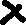 Wenn Ja, wann? Anfang 2018 mündlich mit Anika FrankWenn Nein, aus welchem Grund nicht?Kategorien der betroffenen PersonenLfd.Nr.	Beschreibung der Kategorien betroffener Personen (zB Kunden, Mitarbeiter, Lieferanten usw.)1	Kunden und Lieferanten inkl. Kontaktpersonen beim Kunden und Lieferanten2	Mitarbeiter3	Lieferanten4	Gäste5	An der Geschäftsabwicklung mitwirkende Dritte inkl. Kontaktpersonen bei den DrittenRechtsgrundlagenArt 6 Abs 1 lit a (Einwilligung der Betroffenen), lit b (zur Vertragserfüllung erforderlich), lit c (gesetzliche Verpflichtungen nach der BAO und dem UGB), lit f (berechtigte Interessen des Verantwortlichen) DSGVO § 132 BAO §§ 190, 212 UGBVerträge , Zustimmungserklärungen oder sonstige Unterlagen (zB Erledigung der Informationspflichten) sind abgelegt: (freiwillig)Unterlagen zu aufrechten Geschäftsabwicklungen in der Verkaufsabteilung, Rechnungen      (auch) in der Finanzabteilung, erledigte Geschäftsfälle im Archiv. Verträge mit Auftragsverarbeitern sind, je nach Thematik, in der Rechtsabteilung, Finanzabteilung, Vertriebsabteilung oder IT-Abteilung abgelegt.Kategorien der verarbeiteten Daten und Löschungs- bzw. AufbewahrungsfristenKategorien der verarbeiteten Daten und ankreuzen, ob sie an Empfänger übermittelt werdenLöschungs- und Aufbewahrungsfristen (wenn möglich)Kategorien von Empfängern, an die personenbezogene Daten offengelegt werden (inkl. Auftragsverarbeitung), speziell bei Empfängern in Drittländern Kategorien der Empfänger sowie Übermittlungsort (Drittstaat, Internationale Organisation wie zB UNO, OSZE)Dokumentation der getroffenen geeigneten Garantien im Falle einer Übermittlung in Drittstaaten die nicht auf Art 45, 46, 47 oder 49 Abs 1 Unterabsatz 1 DSGVO erfolgt (vor allem wenn kein Angemessenheitsbeschluss der Europäischen Kommission vorliegt, keine Standardvertragsklauseln der Europäischen Kommission oder der nationalen Datenschutzbehörde verwendet werden oder genehmigte Zertifizierungsmechanismen in Anspruch genommen werden, keine Corporate binding rules zur Anwendung kommen (genehmigte verbindliche konzerninterne Datenschutzvorschriften), die Übermittlung nicht für Vertragserfüllungszwecke erforderlich ist oder keine ausdrückliche Einwilligung vorliegt): Es werden keine personenbezogenen Daten in Drittländer übertragen.Allgemeine Beschreibung der technisch-organisatorischen MaßnahmenVertraulichkeit:i. Zutrittskontrolle: Schutz vor unbefugtem Zutritt zu Datenverarbeitungsanlagen durch  Schlüsselii. Zugangskontrolle: Schutz vor unbefugter Systembenutzung durch sichere Kennwörter (einschließlich entsprechender Policy)iii. Zugriffskontrolle: Kein unbefugtes Lesen, Kopieren, Verändern oder Entfernen innerhalb des Systems, da Zugriff nur für Unternehmensinhaber und Mitarbeiter / Partner, die an der Geschäftsabwicklung beteiligt sindVerfügbarkeit und Belastbarkeit:    Schutz gegen zufällige oder mutwillige Zerstörung bzw. Verlust: durch regelmäßige Backups, Einsatz eines aktuellen Virenschutzes und einer FirewallPseudonymisierung:Sofern für die jeweilige Datenverarbeitung möglich, werden die primären Identifikationsmerkmale der personenbezogenen Daten in der jeweiligen Datenanwendung entfernt, und gesondert aufbewahrt.Evaluierungsmaßnahmen:     Datenschutz-Management durch regelmäßige Kontrollen.Kategorien der betroffenen Personengruppe aus Punkt 1 des C-BlattesLfd. Nr.DatenkategorienBesondere Datenkategorien iSd Art 9 DSGVO, strafrechtlich relevant iSd Art 10 DSGVOSteurberaterBanken / KreditkarteninstituteBehördenVersicherung im AnlassfallRechtsvertreter im GeschäftsfallMitwirkende Vertrags- und GeschäftspartnerALLE1Name, Firma oder sonstigeGeschäftsbezeichnungNeinXXXXXXALLE2AnschriftNeinXXXXXXALLE3KontaktdatenNeinXXXXXXALLE4Kreditkartennummern und -unternehmenNeinXXXXX5PassdatenJaXXXX6KontodatenNeinXXXX7GeburtsdatenJaXXXX8Persönliche Mitarbeiter-datenJaXXXX9BankverbindungenNeinXXXXXX10UID-Nummer / Firmenbuchnr.NeinXXXXXXDaten aus 4.a. (Lfd. Nr.)Angabe bzw. Beschreibung der Löschungs- bzw. AufbewahrungsfristenALLE Details auf: https://www.wko.at/service/wirtschaftsrecht-gewerberecht/eu-dsgvo-speicher-und-aufbewahrungsfristen.html )Aufgrund der gesetzlichen Aufbewahrungs- fristen auf jeden Fall 7 Jahre; darüber hinausgehend bis zur Beendigung eines allfälligen Rechtsstreits, fortlaufender Gewährleistungs- oder Garantiefristen
oder bei B2B-Geschäfts-beziehungen bis zur Beendigung der Geschäftsbeziehung.Empfängerkategorien bzw. Empfänger in Drittstaaten oder Internationalen Organisationen (aus 4.a.)Drittstaat (Angabe des Drittstaats, d.h. Staaten außerhalb der EU)Internationale Organisation (Angabe der intern. Organisation)SteuerberaterBanken / KreditkarteninstituteBehörden	Versicherung im Anlassfall	Rechtsvertreter im Geschäftsfall Mitwirkende Vertrags- und GeschäftspartnerKeineKeine